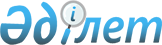 Об утверждении наименований и индексов автомобильных дорог общего пользования областного значенияПостановление акимата Костанайской области от 14 августа 2015 года № 352. Зарегистрировано Департаментом юстиции Костанайской области 17 сентября 2015 года № 5884.
      В соответствии со статьей 6 Закона Республики Казахстан от 17 июля 2001 года "Об автомобильных дорогах" акимат Костанайской области ПОСТАНОВЛЯЕТ:
      1. Утвердить наименования и индексы автомобильных дорог общего пользования областного значения, согласно приложению.
      2. Настоящее постановление вводится в действие по истечении десяти календарных дней после дня его первого официального опубликования.
      СОГЛАСОВАНО
      Республиканское государственное
      учреждение "Комитет автомобильных
      дорог Министерства по инвестициям
      и развитию Республики Казахстан"
      ________________ М. Пшембаев
      14 августа 2015 года Наименования и индексы автомобильных дорог общего пользования областного значения
      Сноска. Приложение - в редакции постановления акимата Костанайской области от 18.11.2021 № 524 (вводится в действие по истечении десяти календарных дней после дня его первого официального опубликования).
					© 2012. РГП на ПХВ «Институт законодательства и правовой информации Республики Казахстан» Министерства юстиции Республики Казахстан
				
Аким области
Н. СадуакасовПриложение
к постановлению акимата
от 14 августа 2015 года
№ 352
№
Индексы автомобильных дорог
Наименования автомобильных дорог
1
КР-1
"Рудный – Качар – Федоровка"
2
КР-2
"Костанай – Введенка"
3
КР-3
"Тобыл – Садчиковка – Сергеевка"
4
КР-4
"М-36 Екатеринбург – Алматы" – город Костанай (малый мост с подъездной дорогой) 
5
КР-5
"Мамлютка – Костанай" (подъездная дорога к городу Костанай)
6
КР-6
"Тобыл – Садчиковка – Сергеевка" – село Садовое (подъездная дорога к оздоровительному комплексу)
7
КР-7
"М-36 Екатеринбург – Алматы" – Октябрьский сельский округ Костанайского района (подъездная дорога к туристической базе "Лесная")
8
КР-8
"Мамлютка – Костанай" – Красная Пресня – Звериноголовское"
9
КР-9
"Костанай – Введенка" – село Загаринка (подъездная дорога к селу Загаринка)
10
КР-10
"Мамлютка – Костанай – Красная Пресня – Звериноголовское" – село Архиповка (подъездная дорога к селу Архиповка)
11
КР-11
"Мамлютка – Костанай" – Пресногорьковка – Белоглинка – Воскресеновка"
12
КР-12
"Узунколь – Сарыколь"
13
КР-13
"Сарыколь – Большие Дубравы"
14
КР-14
"Карасу – Большая Чураковка"
15
КР-15
"Койбагар – Карасу – Севастополь"
16
КР-16
"Аулиеколь – Москалевка – Максут – Смайловка"
17
КР-17
"Аулиеколь – Диевка – Косагал – Раздольное"
18
КР-18
"Аулиеколь – Жалдама"
19
КР-19
"Караменды – Раздольное – Аралколь"
20
КР-20
"Әйет – Варваринка – граница Костанайской области"
21
КР-21
"Тобол – Әйет – Красносельское – Набережное"
22
КР-22
"Лисаковск – Кайындыколь – Арка"
23
КР-23
"Карабутак – Комсомольское – Денисовка – Рудный – Костанай" – село Балыкты (объездная дорога города Рудного)
24
КР-24
"Житикара – Камысты – Ливановка"
25
КР-25
"Житикара – Камысты – Ливановка" – село Тохтарово (подъездная дорога к республиканскому государственному учреждению "Учреждение УК-161/3" Комитета уголовно-исполнительной системы Министерства внутренних дел Республики Казахстан)
26
КР-26
"Адаевка – Уркаш – Аралколь"
27
КР-27
"Торгай – Шили – Аралколь"
28
КР-28
"Аркалык – Торгай"
29
КР-29
"Жезказган – Петропавловск" – город Аркалык (объездная дорога города Аркалыка)